REGULAMINU KURSU SPECJALIZACYJNEGO
pt. ______________________________________________________________________stanowiący załącznik do wniosku „Informacje wymagane w celu uzyskania wpisu na listę kursów specjalizacyjnych objętych programem specjalizacji prowadzoną przez Centrum Medyczne Kształcenia Podyplomowego”Pkt 15 a) Sposób organizacji kursu §1Organizatorem kursu jest Uniwersytet Medyczny w Łodzi, Centrum Kształcenia Podyplomowego we współpracy z  ______________________________________________ (nazwa jednostki prowadzącej kurs) zwanym dalej „Współorganizatorem”.§2Za właściwą organizację kursu odpowiedzialny jest kierownik naukowy kursu.W celu potwierdzenia realizacji kursu sporządza się kartę przebiegu kursu według załączonego wzoru (zał. 1).§31. Kurs prowadzony będzie w systemie ________________________ (ciągłym/nieciągłym).2. Edycja kursu obejmuje _____ dni i trwa _____ godzin dydaktycznych.§4Kurs przeznaczony jest dla __________________ (lekarzy/lekarzy dentystów), którzy zostali zakwalifikowani do odbywania szkolenia specjalizacyjnego __________________ (przed 01.10.2014 / po 01.10.2014) roku.Liczba uczestników kursu wynosi maksymalnie _____ osób.§5Uczestniczenie we wszystkich zajęciach kursu jest obowiązkowe oraz zostaje odnotowane na imiennej liście obecności uczestników kursu. Uczestnicy potwierdzają swoją obecność własnoręcznym podpisem każdego dnia trwania kursu.§6Zajęcia dydaktyczne odbywają się w __________________ (siedzibie Współorganizatora kursu/Centrum Kliniczno-Dydaktycznym Uniwersytetu Medycznego w Łodzi).Pkt 15 b) Zasady i sposób naboru uczestników kursu §7Informacja o naborze uczestników zamieszczona jest na stronach internetowych Centrum Medycznego Kształcenia Podyplomowego w Warszawie.§8Warunkiem uczestnictwa w kursie jest przesłanie formularza zgłoszenia przez ________________________ (lekarza/lekarza dentystę) nie później niż 30 dni przed planowanym rozpoczęciem kursu.W przypadku braku wystarczającej liczby chętnych zgłoszenia będą przyjmowane do dnia poprzedzającego planowane rozpoczęcie kursu.Centrum Medyczne Kształcenia Podyplomowego dokonuje kwalifikacji uczestników oraz wysyła 
w postaci elektronicznej do Współorganizatora listę osób zakwalifikowanych.Osoby zakwalifikowane zostają powiadomione poprzez wiadomość e-mail o terminie, miejscu i godzinie rozpoczęcia kursu.Pkt 15 c) Wzór karty przebiegu kursu w załączeniu.Pkt 15 d) Prawa i obowiązki uczestników kursu§9Osoby odbywające szkolenie mają prawo do:Uzyskania informacji o kadrze wykładowców;Zgłaszania uwag na temat organizacji kursu, sposobu prowadzonych zajęć, doboru kadry wykładowców oraz innych istotnych uwag związanych z realizacją szkolenia;Kontynuowania szkolenia, w przypadku uzasadnionej i usprawiedliwionej na piśmie nieobecności na zajęciach, nie dłuższej jednak niż 10% czasu trwania kursu.§10Do obowiązków osób odbywających szkolenie należy:Przestrzeganie regulaminu kursu;Uczestniczenie we wszystkich zajęciach objętych programem;Dbanie o bezpieczeństwo własne i pozostałych uczestników oraz przestrzeganie przepisów BHP;Powiadomienie jednostki organizującej kurs o przyczynie nieobecności.W przypadku nieusprawiedliwionej nieobecności, uczestnik zostaje skreślony z listy uczestników.Pkt 15 e) Zakres obowiązków prowadzących zajęcia dydaktyczne§11Wykładowcy prowadzący zajęcia dydaktyczne zobowiązani są do:Przeprowadzenia zajęć w wyznaczonym terminie, miejscu i czasie;Przeprowadzenie zajęć zgodnie z wymogami przedstawionego programu nauczania;Stosowania w trakcie prowadzenia zajęć różnorodnych form i środków nauczania;Opracowania pytań w celu sprawdzenia efektów nauczania;W przypadku nagłej sytuacji, która uniemożliwia przeprowadzenie zajęć, wykładowca powinien niezwłocznie powiadomić jednostkę, która organizuje kurs lub zorganizować właściwe zastępstwo na czas nieobecności.Sposób sprawdzania nabytej wiedzy i umiejętności praktycznych§12W celu sprawdzenia nabytej wiedzy i umiejętności praktycznych uczestników na zakończenie kursu przeprowadza się ________________________ (kolokwium/sprawdzian)
w formie __________________________________________________________________ .Do zaliczenia ________________________ (kolokwium/sprawdzianu) wymagane jest uzyskanie _______ % prawidłowych odpowiedzi.Po zakończeniu końcowego kolokwium i weryfikacji osiągniętych przez uczestników wyników sporządza się protokół, do którego dołącza się listę uczestników kursu wraz 
z przyporządkowanymi numerami wydanych zaświadczeń (zał.2).§13Uczestnik, po uzyskaniu pozytywnego wyniku kolokwium końcowego otrzymuje zaświadczenie o ukończeniu kursu, sporządzone według wzoru podanego na stronie internetowej Centrum Medycznego Kształcenia Podyplomowego w Warszawie (zał.3).Zaświadczenie ukończenia kursu wydaje jednostka organizująca kurs specjalizacyjny.Zalecane jest, aby zaświadczenia poświadczone były podpisem zarówno kierownika naukowego kursu, jak i kierownika jednostki, w której kurs był przeprowadzany.§14Duplikat zaświadczenia, na prośbę uczestnika kursu, wydaje Współorganizator na podstawie prowadzonego centralnego rejestru zaświadczeń, z oznaczeniem daty oraz osoby, która sporządziła duplikat.
Sposób oceny organizacji i przebiegu kursu przez uczestników§15Metodą ewaluacji kursu będzie wypełnianie anonimowej ankiety po zakończeniu kursu (zał.4-wersja papierowa i zał. 5- wersja elektroniczna).Tytuł kursu:....................................................................................................................................................... ............................. ................................................................................................................................................ 
Numer kursu......................................................................................................................................................DZIEŃ 1 ( data)DZIEŃ 2 ( data)........................................................... 					 	 ....................................................................... pieczątka i podpis kierownika jednostki						  pieczątka i podpis kierownika naukowego kursuLISTA UCZESTNIKÓW KURSU WRAZ Z NUMERAMI WYDANYCH ZAŚWIADCZEŃ   	   			pieczątka		            (Zał.3)									organizatora kursuZAŚWIADCZENIE   Nr …./2022
o ukończeniu kursu Lekarz …..……………………………………………………………………………………...uczestniczył  i zaliczył  kurs specjalizacyjnyNr kursu:  …………………………………Temat kursu: ………………..……………………………………………………………………………………………………………………………………………………………………...…………………………………………………………………………………………………...Kurs organizowany przez ….………………………………………………………………….…………………………………………………………………………………………………...w czasie od …………………………………  do  ......................................................................Sposób zaliczenia kursu: ……………………………………………………………………...KIEROWNIK NAUKOWY KURSUKIEROWNIK PLACÓWKI ORGANIZUJĄCEJ KURS	(Zał.4)
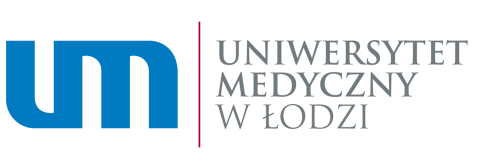 Tytuł kursu: ________________________________________________________________________________________________________________________________________________________________________________
Numer kursu:_______________________________   Termin:___________________________________________Kurs przeznaczony dla lekarzy/ lekarzy dentystów* specjalizujących się według modułowych/dotychczasowych* programów specjalizacji w dziedzinie:______________________________________________________________przeprowadzony w Klinice/Zakładzie:______________________________________________________________ANKIETA OCENY KOŃCOWEJ KURSU SPECJALIZACYJNEGOProsimy o dokładne wypełnienie niniejszej ankiety. Państwa opinie będą pomocne w dalszym doskonaleniu jakości kształcenia podyplomowego lekarzy w naszej Uczelni. 
Wypełniając prosimy postawić w kratce odpowiednią ocenę według następującej skali:1 - bardzo słabo / 2 – dostatecznie / 3 – dobrze / 4 – bardzo dobrzeUwagi:_______________________________________________________________________________________________________________________________________________________________________________________________________________________________________________________________________________________________________________________________________________________________________________________________________________________________________________________________________________________________________________________________________________________________________________________________________________________________________________________________________________________________________________________________________________________________________________________________________________________________________________________________
____________________________________________________________________________________________________________________________________________________________________________________________________________________________________________________________________________________________________________________________________________________________________________________Uwaga:  dane w szarych polach wypełnia Jednostka przeprowadzająca kurs przed rozdaniem ankiet
* niepotrzebne skreślić(Zał. 5)ANKIETA OCENY KOŃCOWEJ KURSU SPECJALIZACYJNEGO (WZÓR)Tytuł kursu: Numer kursu: Termin: Kurs specjalizacyjny. Kurs przeznaczony dla…………………Jednostka: Uniwersytet Medyczny w Łodzi; Miejsce kursu: Prosimy o dokładne wypełnienie niniejszej ankiety. Państwa opinie będą pomocne w dalszym doskonaleniu jakości kształcenia podyplomowego lekarzy w naszej Uczelni. Wypełniając prosimy postawić w kratce odpowiednią ocenę według następującej skali: 1 - bardzo słabo / 2 – dostatecznie / 3 – dobrze / 4 – bardzo dobrze ORGANIZACJA KURSUCzas trwania kursu☐ 1. ☐ 2. ☐ 3. ☐ 4.ORGANIZACJA KURSURozkład zajęć☐ 1. ☐ 2. ☐ 3. ☐ 4.ORGANIZACJA KURSUDostępność informacji przekazywanych przez organizatora☐ 1. ☐ 2. ☐ 3. ☐ 4.TEMATYKA KURSUDobór tematyki poszczególnych zagadnień☐ 1. ☐ 2. ☐ 3. ☐ 4.TEMATYKA KURSUStopień poszerzenia wiedzy z danego zakresu☐ 1. ☐ 2. ☐ 3. ☐ 4.TEMATYKA KURSU
Możliwości wykorzystania zdobytej wiedzy w pracy zawodowej☐ 1. ☐ 2. ☐ 3. ☐ 4.Uwagi……………………….OCENA WYKŁADOWCYStopień przygotowania
Imię i nazwisko wykładowcy☐ 1. ☐ 2. ☐ 3. ☐ 4.OCENA WYKŁADOWCYSposób prezentacji
Imię i nazwisko wykładowcy☐ 1. ☐ 2. ☐ 3. ☐ 4.OCENA WYKŁADOWCYStosowane pomoce dydaktyczne
Imię i nazwisko wykładowcy☐ 1. ☐ 2. ☐ 3. ☐ 4.OCENA WYKŁADOWCYWartość merytoryczna prezentacji
Imię i nazwisko wykładowcy☐ 1. ☐ 2. ☐ 3. ☐ 4.OCENA WYKŁADOWCYOtwartość na dyskusję i pytania uczestników
Imię i nazwisko wykładowcy☐ 1. ☐ 2. ☐ 3. ☐ 4.OCENA WYKŁADOWCYPunktualność, Strona czasowo-organizacyjna
Imię i nazwisko wykładowcy☐ 1. ☐ 2. ☐ 3. ☐ 4.L.p.TEMAT WYKŁADULICZBA GODZIN 
(tylko liczby całkowite)WYKŁADOWCAWYKŁADOWCAL.p.TEMAT WYKŁADULICZBA GODZIN 
(tylko liczby całkowite)tytuł / stopień naukowy
Imię i  NazwiskoPodpisRAZEMRAZEML.p.TEMAT ZAJĘĆ PRAKTYCZNYCHLICZBA GODZIN 
(tylko liczby całkowite)PROWADZĄCYPROWADZĄCYL.p.TEMAT ZAJĘĆ PRAKTYCZNYCHLICZBA GODZIN 
(tylko liczby całkowite)tytuł / stopień naukowy
Imię i  NazwiskoPodpisRAZEMRAZEML.p.TEMAT WYKŁADULICZBA GODZIN 
(tylko liczby całkowite)WYKŁADOWCAWYKŁADOWCAL.p.TEMAT WYKŁADULICZBA GODZIN 
(tylko liczby całkowite)tytuł / stopień naukowy
Imię i  NazwiskoPodpisRAZEMRAZEML.p.TEMAT ZAJĘĆ PRAKTYCZNYCHLICZBA GODZIN 
(tylko liczby całkowite)PROWADZĄCYPROWADZĄCYL.p.TEMAT ZAJĘĆ PRAKTYCZNYCHLICZBA GODZIN 
(tylko liczby całkowite)tytuł / stopień naukowy
Imię i  NazwiskoPodpisRAZEMRAZEMLPIMIĘ/IMIONANAZWISKONR ZAŚWIADCZENIA1234567891011121314151617181920ORGANIZACJA KURSUOCENACzas trwania kursuRozkład zajęćLokalizacjaPrzygotowanie sal wykładowychDostępność informacji przekazywanych przez organizatoraTEMATYKA KURSUOCENADobór tematyki poszczególnych zagadnień Stopień poszerzenia wiedzy z danego zakresuMożliwości wykorzystania zdobytej wiedzy w pracy zawodowejOCENA WYKŁADOWCYOCENA WYKŁADOWCYOCENA WYKŁADOWCYOCENA WYKŁADOWCYOCENA WYKŁADOWCYOCENA WYKŁADOWCYOCENA WYKŁADOWCYNazwisko i imię wykładowcy
(bez tytułów naukowych)Stopień przygotowaniaSposób prezentacjiStosowane pomoce dydaktyczneWartość merytoryczna prezentacjiOtwartość na dyskusję
i pytania uczestnikówPunktualność, Strona czasowo-organizacyjna